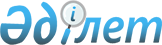 О внесении изменений и дополнений в приказ исполняющего обязанности Министра юстиции Республики Казахстан от 23 апреля 2010 года № 136 "Некоторые вопросы правовой охраны объектов промышленной собственности"
					
			Утративший силу
			
			
		
					Приказ Министра юстиции Республики Казахстан от 30 июня 2015 года № 363. Зарегистрирован в Министерстве юстиции Республики Казахстан 13 августа 2015 года № 11883. Утратил силу приказом и.о. Министра юстиции Республики Казахстан от 25 августа 2018 года № 1302.
      Сноска. Утратил силу приказом и.о. Министра юстиции РК от 25.08.2018 № 1302 (вводится в действие по истечении десяти календарных дней после дня его первого официального опубликования).
      В целях приведения в соответствие с  Законом Республики Казахстан от 7 апреля 2015 года "О внесении изменений и дополнений в некоторые законодательные акты Республики Казахстан по вопросам правового регулирования сферы интеллектуальной собственности", ПРИКАЗЫВАЮ:
      1. Внести в  приказ исполняющего обязанности Министра юстиции Республики Казахстан от 23 апреля 2010 года № 136 "Некоторые вопросы правовой охраны объектов промышленной собственности" (зарегистрированный в Реестре государственной регистрации нормативных правовых актов № 6234, опубликованный в Собрании актов центральных исполнительных и иных центральных государственных органов Республики Казахстан № 16, 2010 года (дата выхода тиража 15 декабря 2010 года) внести следующие изменения и дополнения:
      в  Правилах подачи и рассмотрения заявки на выдачу патента на селекционное достижение:
       пункт 4 изложить в следующей редакции:
      "4. Заявка подается в экспертную организацию непосредственно, направляется почтой или в виде электронного документа, удостоверенного электронной цифровой подписью.";
       пункт 5 изложить в следующей редакции:
      "5. В соответствии с  пунктом 2 статьи 5 Закона физические лица, проживающие за пределами Республики Казахстан, или иностранные юридические лица ведут дела по получению патентов и поддержанию их в силе, подают возражения в апелляционный совет и принимают участие в их рассмотрении, только через патентных поверенных Республики Казахстан, зарегистрированных в уполномоченном органе, если иной порядок не установлен международным договором с Республикой Казахстан.
      Физические лица, постоянно проживающие в Республике Казахстан, но временно находящиеся за ее пределами, ведут дела, связанные с делопроизводством по заявке и получением патента, без патентного поверенного при указании адреса для переписки в пределах Республики Казахстан.
      В соответствии с  пунктом 3 статьи 5 Закона заявка на выдачу патента оформляется по одному селекционному достижению и содержит:
      1) заявление о выдаче патента (далее – заявление);
      2) анкету селекционного достижения;
      3) доверенность, в случае ведения делопроизводства через представителя.";
       пункт 6 изложить в следующей редакции:
      "6. К заявке на выдачу патента на селекционное достижение прилагается документ, подтверждающий оплату подачи заявки, и документ, подтверждающий основания для уменьшения ее размера (участники и инвалиды Великой Отечественной войны, инвалиды, обучающиеся в организациях образования, реализующих общеобразовательные учебные программы начального, основного среднего, общего среднего образования, обучающиеся в организациях образования, реализующих профессиональные учебные программы технического и профессионального образования, послесреднего образования, высшего образования, субъекты малого и среднего предпринимательства), которые предоставляются вместе с заявкой или в течение двух месяцев с даты поступления заявки. При условии соответствующей оплаты этот срок продлевается, но не более чем на два месяца.";
       пункт 7 изложить в следующей редакции:
      "7. Заявление и другие документы заявки представляются на казахском или русском языках. Ботанические определения записывают латинским шрифтом печатными буквами.";
       пункт 10 изложить в следующей редакции:
      "10. Заявление о выдаче патента Республики Казахстан на селекционное достижение (далее - заявление) представляется по форме согласно  приложению 1 к настоящим Правилам и заполняется с соблюдением следующего порядка:
      1) в случае невозможности размещения сведений полностью в соответствующих графах, их приводят по той же форме на дополнительном листе с указанием в соответствующей графе заявления: "см. Приложение к заявлению" (в соответствующей клетке графы "Перечень прилагаемых документов" проставляется знак "х");
      2) графы заявления "Дата поступления", "Приоритет", графа под кодом 21, расположенные в его верхней части, предназначены для заполнения экспертной организацией после поступления заявки и заявителем не заполняются;
      3) в графе, содержащей просьбу о выдаче патента, после слов "на имя заявителя(ей)" приводятся сведения о заявителе (заявителях), для которого (которых) испрашивается патент: фамилия, имя и отчество (при его наличии) (далее – ФИО) физического лица, причем фамилия указывается перед именем, или полное официальное наименование юридического лица согласно документу о государственной регистрации (копия прилагается), а также сведения об их соответственно месте жительства, месте нахождения, включая официальное наименование страны и полный почтовый адрес. Иностранные имена и названия юридических лиц указываются также и в транслитерации на казахском или русском языке. Сведения о месте жительства заявителей, являющихся авторами селекционного достижения, приводятся во втором столбце графы под кодом 72.
      Для юридических или физических лиц, находящихся или проживающих за пределами Республики Казахстан, на имя которых испрашивается патент, указывается код страны по стандарту 3 Всемирной организации интеллектуальной собственности (далее - ВОИС).
      Если заявителей несколько, указанные сведения приводятся для каждого из них;
      4) графы под кодами 31, 32 и 33, содержащие просьбу об установлении приоритета, заполняется, когда испрашивается приоритет более ранний, чем дата подачи заявки в экспертную организацию в соответствии со  статьей 7 Закона. Простановка знака "х" в соответствующих клетках отмечается дата для испрашивания приоритета и указываются номер заявки, на основании которой испрашивается приоритет, дата испрашиваемого приоритета (дата подачи заявки), страна подачи заявки, стадия рассмотрения заявки и под каким названием зарегистрировано селекционное достижение.
      Стадию рассмотрения заявки указывают кодом:
      А - заявка находится на рассмотрении;
      В - заявка отклонена;
      С - заявка отозвана;
      D - заявка удовлетворена, выдан патент.
      Заявитель заявляет, что переданный с первой заявкой материал, представляет данный сорт (породу) и соответствует настоящей заявке;
      5) в графе "Род, вид" указывается полное название рода и вида, для точной идентификации сорта, породы по таксономической принадлежности и по производственному использованию.
      В данной графе указывается латинское название таксономической единицы (род, вид, подвид);
      6) в графе "Предлагаемое наименование" приводится наименование селекционного достижения.
      У селекционного достижения иностранной селекции указывают его оригинальное наименование на языке заявителя и в транскрипции на казахском или русском языке. Транскрипция наименования иностранного селекционного достижения предлагается заявителем;
      7) в графе "Селекционный номер" указывается селекционный номер, присвоенный на этапах селекции;
      8) в графе "Селекционное достижение выведено в стране" приводится полностью название страны выведения селекционного достижения, а также ее код в соответствии со стандартом 3 ВОИС;
      9) в графе "Предлагался ли сорт (порода) к продаже или продавался", если сорт продавался или предлагался к продаже в Республике Казахстан, отмечается знаком "х" соответствующий квадрат и указывается первую дату и название, под которым продавался или предлагался к продаже.
      Если сорт (порода) не продавался или не предлагался к продаже отметить знаком "х" соответствующий квадрат.
      Сведения о продаже или предложении к продаже в других странах приводятся аналогично, указанным выше, и дополнительно указывается страна;
      10) в графе "Адрес для переписки" приводится адрес для переписки, номер телефона. В качестве адреса для переписки указывается адрес места жительства заявителя (одного из заявителей) - физического лица, проживающего в Республике Казахстан, или адрес места нахождения представителя заявителя (заявителей), или иной адрес на территории Республики Казахстан;
      11) в графе под кодом 74 приводятся сведения о представителе заявителя (заявителей), в том числе патентном поверенном (патентных поверенных). В случае назначения патентного поверенного до подачи заявки указываются его фамилия, имя и отчество, регистрационный номер в уполномоченном органе, адрес местожительства, номер телефона, факса (если они имеются). В случае назначенного представителя указываются фамилия, имя и отчество для физического лица и наименование для юридического лица, адрес местожительства (местонахождения) в Республике Казахстан, номер телефона, факса. Если заявителей несколько и заявка подается не через патентного поверенного, в качестве представителя выбирается один из заявителей;
      12) графа "Перечень прилагаемых документов" заполняется путем простановки знака "х" в соответствующих клетках и указания количества экземпляров и листов в каждом экземпляре прилагаемых документов. Для прилагаемых документов, вид которых не предусмотрен формой заявления ("другой документ"), указывается их назначение;
      13) в графе "Основание для возникновения права на подачу заявки и получение патента (без представления документа)", простановкой знака "х" отмечается соответствующее основание (основания) для подачи заявки и получения патента. Указанная графа заполняется в случаях, когда патент испрашивается на имя заявителя (заявителей), за исключением случаев, когда заявителем является автор, или, если заявителей несколько, их состав совпадает с составом авторов;
      14) в графе под кодом 72 приводятся сведения об авторе (авторах): ФИО, полный почтовый адрес места жительства, для иностранных граждан указывается код страны по стандарту 3 ВОИС;
      15) в графе, расположенной справа от графы под кодом 72, приводится подпись автора и дата в том случае, когда автор является заявителем.
      В случае смерти автора до подачи заявки проставляется подпись наследника и дата. Представлять официальные документы, подтверждающие право на наследство, на стадии подачи заявки не требуется;
      16) графа, расположенная непосредственно под графой, имеющей код 72, заполняется, когда автор просит не упоминать его в качестве такового при публикации материалов заявки и патента. В этом случае приводятся фамилия, имя и отчество (при его наличии) каждого из авторов, не пожелавших быть упомянутыми при публикации, и их подписи.
      Заполнение последней графы заявления "Подпись" с указанием даты обязательно в тех случаях, когда заявителем указано лицо, не являющееся автором. От имени юридического лица заявление подписывается руководителем организации или иным лицом, уполномоченным на это учредительными документами юридического лица, с указанием его должности, подпись скрепляется печатью юридического лица (при наличии). Если заявителей несколько, заявление подписывает каждый из заявителей.
      При подаче заявки через патентного поверенного заявление подписывает патентный поверенный.
      Подписи в графах заявления расшифровываются с указанием фамилий и инициалов подписывающего лица;
      каждый дополнительный лист (приложения к заявлению), на котором представлены те или иные сведения, относящиеся к заявлению подписывается в порядке, приведенном выше.
      В заявлении и приложении к нему не допускаются исправления и подчистки. В случае наличия указанных недостатков запрашивается правильно оформленное заявление или приложение к нему.";
       пункт 11 изложить в следующей редакции:
      "11. Анкета сорта (породы) содержит:
      название рода и вида (на казахском или русском языках и латинском);
      предлагаемое наименование селекционного достижения и селекционный номер;
      происхождение селекционного достижения с указанием метода создания и исходные (родительские) формы;
      особенности поддержания и размножения селекционного достижения;
      признаки селекционного достижения, характеризующие отличительные особенности;
      наименования похожих селекционных достижений и признаки, по которым заявляемое селекционное достижение отличается от похожих;
      особые условия для испытания селекционного достижения на отличимость, однородность и стабильность (при наличии).";
       пункты 13 и  14 изложить в следующей редакции:
      "13. Доверенность отвечает следующим требованиям:
      1) Доверенность, выданная заявителем (физическим лицом) физическому лицу заверяется нотариально. Доверенность от имени юридического лица выдается за подписью его первого руководителя или иного лица и скрепляется печатью этого юридического лица (при наличии);
      2) в доверенности должно быть дано точное указание поручаемых действий, которые может производить представитель от имени доверителя;
      3) в доверенности указывается место ее выдачи;
      4) доверенность выдается на срок не более трех лет. Если в доверенности указан более длительный срок, она действительна в течение трех лет, а если в ней срок действия не указан – в течение одного года со дня выдачи. Срок действия доверенности, выданной за пределами Республики Казахстан без указания срока ее действия, определяется по праву страны, где выдана доверенность;
      5) доверенность, выдаваемая физическими лицами, проживающими за пределами Республики Казахстан, или иностранными юридическими лицами, может быть выдана только на имя физического лица зарегистрированного в уполномоченном органе в качестве патентного поверенного;
      6) доверенность может быть выдана на имя нескольких патентных поверенных, зарегистрированных в уполномоченном органе, при этом представительство может осуществляться любым из них. Если их действия противоречат друг другу, об этом сообщается заявителю, а совершение действий приостанавливается до одобрения их заявителем;
      7) физическое лицо, которому выдана доверенность, лично осуществляет те действия, на которые оно уполномочено. Передоверие возможно только в случае предоставления ему такого полномочия выданной доверенностью;
      8) действие доверенности прекращается вследствие:
      истечения срока доверенности;
      осуществления действий, не предусмотренных доверенностью;
      отмены доверенности лицом, выдавшим ее;
      отказа лица, которому выдана доверенность;
      ликвидации юридического лица, от имени которого выдана доверенность;
      ликвидации юридического лица, на имя которого выдана доверенность;
      смерти лица, выдавшего доверенность, признания его недееспособным, ограниченно дееспособным или безвестно отсутствующим;
      смерти гражданина, которому выдана доверенность, признания его недееспособным, ограниченно дееспособным или безвестно отсутствующим.
      14. С прекращением доверенности теряет силу передоверие.
      Лицо, выдавшее доверенность, в случае ее отмены извещает незамедлительно об этом уполномоченный орган и экспертную организацию.";
       пункты 15,  16,  17,  18 изложить в следующей редакции:
      "15. Переписка ведется заявителем или его представителем, по каждой заявке в отдельности.
      Документы, направляемые после подачи заявки, содержат ее номер и подпись заявителя или его представителя. Если заявителем является юридическое лицо, документы от его имени подписываются в порядке, указанном в подпункте 19) и 20) пункта 10 настоящих Правил.
      Документы, направляемые в процессе производства по заявке, представляются в сроки, установленные Законом и настоящими Правилами.
      Производство ведется на казахском или русском языке.
      Документы, представленные с недостатками оформления, затрудняющими их прочтение, не рассматриваются. Лицу, подавшему такие документы, направляется соответствующее уведомление.
      Оригиналы материалов заявки, переданных посредством факсимильной связи, представляются в течение одного месяца с даты их поступления вместе с сопроводительным письмом, идентифицирующим материалы, поступившие ранее. Датой поступления материалов считается дата поступления их по факсу. Если оригиналы материалов поступили по истечении месячного срока или материалы, поступившие по факсу, не идентичны представленным оригиналам, материалы считаются поступившими на дату поступления оригиналов, а содержание поступивших по факсу материалов в дальнейшем во внимание не принимаются. До представления оригиналов материалы, касающиеся заявки, переданные по факсу, считаются не поступившими. Если какие-либо материалы заявки, поступившие по факсу, или их часть не читаемы или не получены, соответствующие материалы считаются поступившими на дату поступления оригиналов. Материалы считаются поступившими на дату получения факса при изъятии заявителем нечитаемой части.
      16. В соответствии с частями 2-5 пункта 1  статьи 8 Закона заявитель в праве внести уточнения в документы заявки в течение двух месяцев с даты ее подачи.
      Заявитель вправе внести в документы заявки исправления и уточнения без изменения сущности селекционного достижения до принятия по этой заявке соответствующего решения.
      При внесении указанных изменений в течение двух месяцев с даты поступления заявки оплата не взимается. 
      Изменения, касающиеся указания заявителя при уступке права на получение oxpaнного документа или изменения наименования заявителя, а также исправления ошибок технического характера в документах заявки, осуществляются до даты внесения сведений о зарегистрированном селекционном достижении в Государственный реестр селекционных достижений Республики Казахстан при условии соответствующей оплаты.
      Дополнительные документы, поступившие к заявке на сорт, породу и содержащие признаки, которые не были приведены в первичных материалах заявки и изменяющие сущность заявленного сорта, породы не принимаются во внимание при рассмотрении заявки.
      17. Под изменением состава авторов понимается включение в состав или исключение из состава автора, указанного в заявлении:
      1) изменения в состав авторов вносятся путем подачи в экспертную организацию нового заявления в двух экземплярах, оформленного в соответствии с главой 3 настоящих Правил;
      2) одновременно с новым заявлением подается в двух экземплярах ходатайство о внесении соответствующих изменений в состав авторов в произвольной форме с указанием номера и даты подачи заявки. Ходатайство подписывается заявителем в порядке, установленном подпунктами 18) и 19) пункта 10 настоящих Правил, и в случае исключения из состава авторов согласовано с исключаемым автором, подпись которого должна быть нотариально заверена (только для авторов по национальным заявкам и авторов по заявкам, поданным в соответствии с международными договорами). Согласие исключаемого автора может быть оформлено отдельным письмом с указанием номера и даты регистрации заявки;
      3) в случае включения в состав авторов к дате подачи нового заявления невозможно получить подпись автора, указанного в ранее поданном заявлении, то к ходатайству прилагается письменное согласие, оформленное в следующем порядке:
      в случае смерти автора или объявлении его умершим согласие на внесение изменений от его имени подписывает наследник, представив нотариально заверенную копию свидетельства о праве на наследство;
      в случае выезда автора за пределы Республики Казахстан согласие на внесение изменений от его имени подписывается доверенным лицом, представившим документ, удостоверяющий такое право. Таким документом является доверенность с точным указанием поручаемых действий, на имя патентного поверенного Республики Казахстан или доверенность, выданная другому лицу, легализованная в консульском учреждении Республики Казахстан, кроме случаев, когда легализация не требуется в силу международных договоров Республики Казахстан или на условии взаимности;
      в случае отсутствия сведений о месте пребывания автора и невозможности их получить, признается по суду безвестно отсутствующим в соответствии со  статьей 28 Гражданского Кодекса Республики Казахстан, и заинтересованная сторона представляет копию решения суда о признании автора безвестно отсутствующим, которое принимается во внимание при решении вопроса по существу;
      при признании автора недееспособным или ограниченно дееспособным согласие на внесение изменений от его имени подписывает опекун или попечитель, с представлением копии решения суда об установлении опеки или попечительства;
      4) граждане, проживающие за пределами Республики Казахстан, и иностранные юридические лица подают документы на внесение изменений в состав авторов через патентных поверенных Республики Казахстан, при этом доверенность, выданная на имя патентного поверенного, содержит поручение на выполнение указанных действий;
      5) если отсутствуют документы, перечисленные в подпунктах 1)-4) настоящего пункта, и (или) представленные документы не удовлетворяют требованиям этих подпунктов, заявитель уведомляется с предложением в трехмесячный срок с даты направления уведомления представить отсутствующие или исправленные документы.
      При непредставлении запрашиваемых документов новое заявление считается неподанным и внесение изменений не производится, о чем заявитель уведомляется.
      18. Под изменением состава заявителей понимается частичное изменение состава заявителей путем включения дополнительного лица в состав или исключение лица из состава заявителей, ранее указанных в заявлении:
      1) изменения в состав заявителей вносятся путем подачи в экспертную организацию нового заявления в двух экземплярах, оформленного в соответствии с главой 2 настоящих Правил, не позднее двух месяцев с даты подачи заявки. При подаче нового заявления с изменениями в составе заявителей подписи авторов на новом заявлении необязательны;
      2) одновременно с новым заявлением подается в двух экземплярах ходатайство о внесении соответствующих изменений в состав заявителей в произвольной форме с указанием номера и даты регистрации заявки. Ходатайство должно быть подписано заявителем (заявителями), указанным (указанными) в первоначальном заявлении на выдачу патента, в порядке, установленном подпунктами 18) и 19) пункта 10 настоящих Правил. Подпись исключаемого заявителя физического лица должна быть нотариально заверена (только для заявителей по национальным заявкам и приравненных к ним лиц в соответствии с международными договорами);
      3) при замене умершего заявителя, указанного в заявлении, законным наследником под ходатайством достаточна подпись только указанного наследника, представив нотариально заверенную копию свидетельства о праве на наследство;
      4) при внесении изменений в состав заявителей вследствие реорганизации юридического лица, ходатайство и новое заявление подписывает его правопреемник с представлением документа, подтверждающего правопреемство по данному виду прав (выписка из разделительного баланса или передаточного акта);
      5) при внесении изменений вследствие ликвидации юридического лица ходатайство и новое заявление подписывает лицо, к которому перешли соответствующие права с представлением документа, подтверждающего факт передачи прав;
      6) граждане, проживающие за пределами Республики Казахстан, и иностранные юридические лица подают документы на внесение изменений в состав заявителей через патентных поверенных Республики Казахстан, при этом доверенность, выданная на имя патентного поверенного, содержит поручение на выполнение указанных действий;
      7) при не предоставлении документов, перечисленных в настоящем пункте, и (или) представленные документы не удовлетворяют требованиям подпунктов настоящего пункта, заявитель уведомляется о представлении отсутствующих документов и (или) устранении недостатков в трехмесячный срок с даты направления уведомления.
      При непредставлении запрашиваемых документов новое заявление считается неподанным и внесение изменений не производится, о чем заявитель уведомляется.";
       пункт 22 изложить в следующей редакции:
      "22. Вся исходящая корреспонденция направляется только в один адрес, при этом:
      если в графе "Адрес для переписки" заявления указан адрес для переписки иной, чем адрес заявителя или одного из заявителей, если их несколько, либо адрес представителя заявителя (заявителей), то корреспонденция направляется по этому адресу на имя заявителя или, если заявителей несколько, - на имя заявителя, указанного в заявлении первым, причем, если не все заявители проживают или находятся на территории Республики Казахстан, то - на имя указанного первым заявителя, который проживает в Республике Казахстан;
      если графа "Адрес для переписки" заявления не заполнена, то корреспонденция направляется в адрес и на имя заявителя или, если заявителей несколько, - на имя первого заявителя либо первого заявителя, который проживает в Республике Казахстан, если не все заявители проживают или находятся на территории Республики Казахстан.
      Зарегистрированные документы заявки возврату не подлежат.";
       пункты 31 и  32 изложить в следующей редакции:
      "31. В случае непредставления ответа на запрос предварительной экспертизы в двухмесячный срок, а также не соответствия заявки требованиям глав 3, 4 и 5 настоящих Правил, экспертная организация выдает экспертное заключение об отрицательном результате предварительной экспертизы заявки на выдачу патента на селекционное достижение по форме согласно  приложению 2 к настоящим Правилам, на основании которого уполномоченный орган, в течение десяти рабочих дней, принимает решение об отказе в дальнейшем рассмотрении заявки и направляет в экспертную организацию. Экспертная организация, в месячный срок с момента поступления решения, уведомляет заявителя. 
      Решение апелляционного совета может быть обжаловано в суде в течение шести месяцев с даты получения им решения.
      32. Если в результате предварительной экспертизы установлено, что заявка соответствует установленным требованиям, экспертная организация выдает экспертное заключение о положительном результате предварительной экспертизы по форме, согласно  приложению 3 к настоящим Правилам, на основании которого уполномоченный орган, в течение десяти рабочих дней, принимает решение о дальнейшем рассмотрении заявки и направляет в экспертную организацию.
      Экспертная организация, в течение десяти рабочих дней с момента поступления решения, уведомляет заявителя о положительном результате предварительной экспертизы, установлении даты подачи заявки, приоритета селекционного достижения, о передаче материалов заявки в Госкомиссию на проведение экспертизы на патентоспособность, и сообщает о необходимости отправки требуемых материалов для испытания на отличимость, однородность и стабильность.";
       пункт 34 изложить в следующей редакции:
      "34. Если в результате экспертизы, проведенной Госкомиссиями (Госкомиссия по сортоиспытанию сельскохозяйственных культур и Госкомиссия по испытанию и апробации пород), установлено, что заявленное селекционное достижение соответствует условиям патентоспособности, определенным  статьей 4 Закона, Госкомиссии составляют заключение с описанием сорта, породы и направляют в экспертную организацию заключение в трех экземплярах, описания сорта или породы в двух экземплярах. Экспертная организация направляет один экземпляр заключения Госкомиссии в уполномоченный орган для принятия решения. Уполномоченный орган в соответствии с  пунктом 4 статьи 10 Закона в течение десяти рабочих дней принимает решение о выдаче патента и направляет его в экспертную организацию. Экспертная организация, в течение десяти рабочих дней, уведомляет заявителя о принятом решении.";
      Дополнить пунктом 34-1 следующего содержания:
      "34-1. В течение трех месяцев с даты направления заявителю уведомления о принятии уполномоченным органом решения о выдаче патента заявитель представляет в экспертную организацию документ, подтверждающий соответствующую оплату за подготовку к выдаче патента и публикацию, а также оплату государственной пошлины. При непредставлении указанных документов срок оплаты может быть восстановлен в течение трех месяцев при условии представления документа об оплате восстановления пропущенного срока, в противном случае заявка считается отозванной, делопроизводство по заявке прекращается, о чем заявитель уведомляется в течение десяти рабочих дней с даты истечения срока восстановления.";
       пункты 35 и  36 изложить в следующей редакции:
      "35. При установлении Госкомиссией несоответствия заявленного селекционного достижения одному из условий патентоспособности, Госкомиссия составляет в трех экземплярах заключение с обоснованием причин несоответствия, и направляет в экспертную организацию. Экспертная организация направляет один экземпляр заключения Госкомиссии в уполномоченный орган для принятия решения.
      36. Уполномоченный орган в соответствии с  пунктом 5 статьи 10 Закона, в течение десяти рабочих дней, принимает решение об отказе в выдаче патента с приведением соответствующих обоснований и направляет его в экспертную организацию. Экспертная организация, в течение десяти рабочих дней, уведомляет заявителя о принятом решении."; 
       пункты 38,  39 изложить в следующей редакции:
      "38. На основании решения о выдаче патента и подтверждении оплаты за (подготовку к выдаче охранных документов, выдачи удостоверения автора, публикации сведений о выдаче) и оплаты государственной пошлины, селекционное достижение регистрируется в Государственном реестре селекционных достижений (далее – Государственный реестр) с присвоением соответствующего номера.
      В Государственный реестр селекционных достижений вносятся следующие записи:
      (19) код или другие средства идентификации ведомства или организации, осуществившей публикацию;
      (12) словесное обозначение вида документа;
      (11) номер патента;
      (54) род, вид растения, животного, наименование сорта, породы;
      (73) имя или наименование патентообладателя и его адрес с указанием кода страны места жительства или места нахождения в соответствии со стандартом 3 ВОИС;
      (72) имя автора (авторов) и код страны его (их) место жительства в соответствии со стандартом 3 ВОИС;
      (21) регистрационный номер заявки; 
      (22) дата подачи заявки, по которой выдан патент;
      (31) номер заявки, на основании которой испрашивается приоритет, (32) дата подачи заявки, на основании которой испрашивается приоритет и (33) код страны подачи первой заявки в соответствии со стандартом 3 ВОИС, на основании которой установлен приоритет селекционного достижения, если по заявке установлена более ранняя дата приоритета, чем дата подачи заявки в экспертную организацию;
      факт передачи патента другому лицу с указанием его имени и адреса, номера и даты регистрации договора, даты его опубликования в бюллетене;
      данные об исключительных, открытых и принудительных лицензиях;
      дата прекращения действия патента с указанием причины и дата опубликования сведений о прекращении;
      дата продления действия патента и дата опубликования сведений о продлении;
      сведения о патентном поверенном;
      отказ автора об упоминании в качестве такового в публикуемых сведениях учитывается при публикации этих сведений, если он поступил до завершения технической подготовки к публикации. Указанный отказ может быть отозван автором в этот же срок;
      другие сведения об изменениях записей в Государственном реестре.
      В бюллетене экспертная организация публикует сведения о выдаче патента, а также о последующих изменениях правового статуса патента.
      39. На основании решения уполномоченного органа выдается патент на селекционное достижение.
      Патент заполняется на казахском и русском языках.
      В патенте указываются:
      (19) код или другие средства идентификации ведомства или организации, осуществившей публикацию;
      (12) словесное обозначение вида документа; 
      (11) номер патента;
      (54) род, вид растения, животного, наименование сорта, породы;
      (73) имя или наименование патентообладателя и его адрес с указанием кода страны места жительства или места нахождения в соответствии со стандартом 3 ВОИС;
      (72) имя автора (авторов) и код страны его (их) место жительства в соответствии со стандартом 3 ВОИС;
      (21) регистрационный номер заявки; 
      (22) дата подачи заявки, по которой выдан патент;
      (31) номер заявки, на основании которой испрашивается приоритет, (32) дата подачи заявки, на основании которой испрашивается приоритет и (33) код страны подачи первой заявки в соответствии со стандартом 3 ВОИС, на основании которой установлен приоритет селекционного достижения, если по заявке установлена более ранняя дата приоритета, чем дата подачи заявки в экспертную организацию.";
       пункт 42 изложить в следующей редакции:
      "42. Патент и удостоверения авторов к нему направляются заказным почтовым отправлением в юридический адрес патентообладателя или адрес представителя в соответствии с выданной ему доверенностью, либо иной адрес, специально оговоренный заявителем для направления патента.
      В случае изменения адреса, заявитель, незамедлительно, до выдачи патента уведомляет экспертную организацию об изменении адреса места жительства или места нахождения (юридический адрес).";
      Дополнить главой 13-1 следующего содержания:
      "Глава 13-1. Восстановление действия патента на селекционное достижение.
      43-1. Действие патента на селекционное достижение, прекращенное в соответствии с пп. 2  п. 2 ст. 22 Закона восстанавливается по ходатайству (Приложение 6) патентообладателя.
      43-2. Ходатайство подается в течение трех лет с даты истечения срока оплаты за поддержание патента в силе при представлении документа об оплате восстановления действия патента, но до истечения установленного в соответствии с Законом срока действия патента. 
      Ходатайство подписывается патентообладателем (если патентообладателем является группа лиц, заявление подписывается всеми лицами) или патентным поверенным, или иным представителем, действующим на основании доверенности.
      От имени юридического лица ходатайство подписывается руководителем организации или иным лицом, уполномоченным на это с указанием его должности.
      43-3. К ходатайству прилагаются:
      документ, подтверждающий оплату за подготовку документов по восстановлению действия патента и публикации; 
      документ, подтверждающий оплату за поддержание пропущенного года действия патента;
      доверенность (если ходатайство подается представителем) или копия доверенности (если ходатайство ведется через патентного поверенного); 
      43-4. Экспертная организация не позднее двух месяцев с даты подачи ходатайства о восстановлении публикует в бюллетене сведения о восстановлении действия патента. Дата публикации является датой восстановления действия патента. Патентообладателю или его представителю направляется приложение о восстановлении действия патента.";
      дополнить главой 13-2 следующего содержания:
      "Глава 13-2. Продление срока действия патента на селекционное достижение.
      43-5. Ходатайство о продлении срока действия патента на селекционное достижение (далее - ходатайство) подается в экспертную организацию в течение последнего года его действия при условии поддержания его в силе (для сортов растений в течение - 25 года действия патента, для породы животных в течение - 30 года действия патента, для сорта винограда, древесных декоративных, плодовых и лесных культур, в том числе их подвоев, в течение - 35 года действия патента). 
      43-6. Для ведения дел по продлению срока действия патента на селекционное достижение патентообладатель уполномачивает патентного поверенного Республики Казахстан (далее - патентный поверенный) или иного представителя, с выдачей ему соответствующей доверенности.
      43-7. Ходатайство представляется по форме согласно приложению 5 к настоящим Правилам на казахском или русском языках. Ходатайство подписывается патентообладателем (если патентообладателем является группа лиц, ходатайство подписывается всеми лицами) или патентным поверенным, или иным представителем, действующим на основании доверенности.
      От имени юридического лица ходатайство подписывается руководителем организации или иным лицом, уполномоченным на это.
      43-8. К ходатайству прилагается документ, подтверждающий соответствующую оплату за продление срока действия патента на селекционное достижение и публикацию сведений о продлении.
      43-9. Ходатайство и прилагаемые документы к нему рассматриваются в течение месяца с даты их поступления в экспертную организацию. Срок рассмотрения ходатайства и прилагаемых к нему документов, переданных по факсу, исчисляется с даты поступления их оригиналов.
      43-10. При отсутствии или неправильном оформлении какого-либо из необходимых документов, а также при возникновении необходимости получения дополнительных документов и разъяснений от патентообладателя, по адресу для переписки, указанному в ходатайстве, направляется запрос с предложением в двухмесячный срок с даты направления запроса представить отсутствующие и/или исправленные документы.
      43-11. При этом срок рассмотрения ходатайства, исчисляется с даты поступления последнего из недостающих и/или исправленных документов.
      43-12. Если в установленный срок все необходимые правильно оформленные документы не представлены, срок действия патента на селекционное достижение не продлевается, о чем уведомляется лицо, подавшее ходатайство.
      43-13. В случае продления срока действия патента на селекционное достижение, лицу, подавшему ходатайство, направляется "Приложение к патенту" с записью о продлении срока действия патента на селекционное достижение на 10 лет.
      Сведения о продлении срока действия патента на селекционное достижение, вносятся в Государственный реестр селекционных достижений Республики Казахстан и публикуются в официальном бюллетене "Промышленная собственность".
      43-14. При неуплате ежегодной пошлины за поддержание патента на селекционное достижение в силе продление срока действия патента утрачивает силу, и действие Приложения прекращается.";
      "Глава 14. Заключительные положения.
      44. В соответствии со  статьей 3-2 Закона, за осуществление экспертной организацией действий, включающих прием заявок на выдачу патентов, их регистрацию, проведение экспертизы селекционных достижений и иные действия, порождающие права и обязанности для их участников, экспертная организация взимает плату согласно  п. 3 ст. 146 Закона Республики Казахстан "О государственном имуществе".".
      В  Инструкции по составлению, оформлению и рассмотрению заявки на наименование места происхождения товара и предоставление права пользования наименованием места происхождения товара внести следующие изменения и дополнения:
       пункты 1 и  2 изложить в следующей редакции:
      "1. Настоящая Инструкция разработана в соответствии с  Законом Республики Казахстан "О товарных знаках, знаках обслуживания и наименованиях места происхождения товаров" (далее - Закон) и детализирует процедуру составления заявки на регистрацию и (или) предоставление права пользования наименованием места происхождения товара, процедуру ее оформления и рассмотрения, а также процедуру регистрации наименования места происхождения товара и (или) права пользования наименованием места происхождения товара. 
      2. В настоящей Инструкции используются следующие основные понятия:
      1) географическое указание – это указание, идентифицирующее товар, происходящий с определенной территории, региона или местности;
      2) Всемирная организация интеллектуальной собственности (далее - ВОИС) - международная организация, обеспечивающая и регулирующая международную политику и сотрудничество стран в сфере интеллектуальной собственности;
      3) заявитель - физическое или юридическое лицо, подавшее заявку на регистрацию наименования места происхождения товара и предоставление права пользования наименованием места происхождения товара;
      4) экспертная организация - организация, подведомственная уполномоченному органу, осуществляющая деятельность в сферах, отнесенных к государственной монополии (оказание услуг в области охраны товарных знаков, знаков обслуживания, наименований мест происхождения товаров);
      5) Международная классификация товаров и услуг (далее - МКТУ) - классификация, принятая  Ниццким соглашением от 15 июня 1957 года с последующими изменениями и дополнениями;
      6) наименование места происхождения товара - обозначение, представляющее собой либо содержащее наименование страны, региона, населенного пункта, местности либо другого географического указания, а также указание, производное от такого наименования и ставшее известным в результате его использования в отношении товара, особые свойства, качество, репутация или другие характеристики которого связаны главным образом с его географическим происхождением, в том числе характерными природными условиями и (или) людскими факторами; 
      7) уполномоченный государственный орган (далее - уполномоченный орган) – Министерство юстиции Республики Казахстан.";
       Пункты 4 и  5 изложить в следующей редакции:
      "4. Заявка на регистрацию наименование места происхождения товара и (или) предоставление права пользования наименованием места происхождения товара (далее - заявка) направляется по почте или факсимильной связью в экспертную организацию. 
      Если заявка передана по факсимильной связи, она должна быть подтверждена оригиналом на бумажном носителе не позднее одного месяца со дня поступления по факсу. При соблюдении этого условия датой поступления заявки будет считаться дата поступления по факсу. Если документы заявки поступили в экспертную организацию по истечении указанного срока или содержат сведения, отличающиеся от представленных по факсу, то документы считаются поступившими на дату поступления их оригиналов.
      5. Заявка подается на казахском или русском языке. Если документы, прилагаемые к заявке, представлены на ином языке, они должны сопровождаться переводом на государственный или русский язык. Перевод представляется не позднее одного месяца с даты поступления заявки.";
       Пункт 7 изложить в следующей редакции:
      "7. Заявка должна относиться к одному наименованию места происхождения товара и содержать:
      1) просьбу о проведении экспертизы наименования и (или) предоставлении права пользования наименованием места происхождения товара с указанием заявителя (заявителей), а также его (их) местонахождения или местожительства; 
      2) заявляемое обозначение;
      3) вид товара;
      4) описание особых свойств товара;
      5) указание места производства товара (границы географического объекта).
      В случае отсутствия в заявке вышеперечисленных сведений экспертная организация уведомляет заявителя об отказе в принятии заявки к рассмотрению.";
       Пункты 10 и  11 изложить в следующей редакции:
      "10. Графы заявки заполняются в соответствии с кодами ВОИС.
      В графе заявки под кодом 711 указывается полное наименование юридического лица согласно документа о государственной регистрации или фамилия, имя, отчество (если оно имеется) физического лица.
      Код страны указывается по стандарту ВОИС ST.3.
      В графе заявки, следующей за графой под кодом 711 указываются полный почтовый адрес заявителя (место нахождения юридического лица или место жительства физического лица), а также номера телефона, телекса, факса.
      В графе заявки под кодом 750 указывается адрес для переписки, имя, фамилия, отчество (если оно имеется) или наименование адресата. В качестве адреса для переписки может быть указан адрес представителя на территории Республики Казахстан.
      В графе заявки под кодом 740, которая заполняется в случае, когда заявитель назначил представителя, в том числе патентного поверенного, приводятся сведения о нем: фамилия, имя, отчество (при его наличии).
      11. В графе заявки под кодом 540 указывается заявляемое обозначение, включающее наименование географического объекта либо сочетание этого наименованием с видовым обозначением товара. Видовое (родовое) обозначение товара не является предметом самостоятельной правовой охраны. 
      В качестве наименований мест происхождения могут быть зарегистрированы современное или историческое, официальное или неофициальное, полное или сокращенное наименование страны, региона, населенного пункта, местности или другого географического объекта, а также обозначение, производное от такого наименования.
      Заявляемое обозначение может дополнительно содержать указание на видовое (родовое) обозначение товара, которое не является предметом самостоятельной правовой охраны.
      Заявляемое обозначение может быть зарегистрировано в качестве наименования места происхождения товара только при условии, что оно используется для обозначения товаров, особые свойства которых исключительно или главным образом определяются характерными для данного географического объекта природными условиями или человеческими факторами либо природными условиями и человеческими факторами одновременно.";
       Пункты 14 и  15 изложить в следующей редакции:
      "14. В описании приводятся свойства товара, в отношении которого регистрируется наименование географического объекта, отличающие данный товар от аналогичных товаров с других местностей. Описание должно отражать объективную зависимость особых свойств товара от характерных для данной местности природных условий и (или) человеческих факторов.
      Описание должно носить информативный характер, в частности, указывать на наличие в данном географическом объекте исходного сырья, соответствующих климатических, геологических или иных природных условий, людей (коллектива), способных изготовить товар традиционным способом.
      15. В графе заявки "Место происхождения (производства) товара" приводятся данные о границах географического объекта, наименование которого заявляется в качестве наименования места происхождения товара, а также сведения о действительном месте производства товара. Границы местности должны быть определены точно и однозначно.";
       Пункт 18 изложить в следующей редакции:
      "18. Внесение в заявку изменений, дополнений и исправлений без изменения ее сущности и расширения объема испрашиваемой охраны производится по письменному ходатайству заявителя, поданному до завершения экспертизы с даты подачи заявки.
      Внесение изменений, дополнений и исправлений, меняющими заявку по существу не производится.";
       Пункт 21 изложить в следующей редакции:
      "21. Пропущенные заявителем сроки для предоставления ответа на запрос, подачи возражения, а также предоставления документов об оплате за регистрацию наименования места происхождения товара и (или) предоставления права пользования наименованием места происхождения товара и публикацию сведений о регистрации могут быть восстановлены по ходатайству заявителя, поданному не позднее двух месяцев со дня истечения пропущенного срока.";
       Пункты 25,  26 и  27 изложить в следующей редакции:
      "25. В ходе проведения экспертизы проверяются:
      соответствие заявляемого обозначения требованиям предусмотренными статьями  26,  27 и  29 Закона;
      соответствие описания особых свойств товара данным, содержащимся в Государственном реестре наименований мест происхождения товаров Республики Казахстан (далее – Государственный реестр), в случае, если заявленное обозначение уже зарегистрировано в качестве наименования места происхождения товара;
      существование географического объекта, наименование которого заявляется в качестве наименования места происхождения товара на дату подачи заявки;
      соответствие заявленного обозначения официальному современному наименованию географического объекта или его официальному историческому названию;
      наличие сведений, подтверждающих нахождение географического объекта, наименование которого заявляется в качестве наименования места происхождения товара, именно в той местности, границы которой указаны в заявке.
      Если наименование географического объекта утратило свою первоначальную способность указывать на место действительного происхождения товара и его особые свойства, оно рассматривается как географическое наименование, не связанное с местом производства товара определенного вида.
      26. Проверка содержания заключений компетентных органов состоит в установлении наличия сведений, подтверждающих:
      нахождение заявителя в местности, наименование которой заявляется в качестве наименования места происхождения товара;
      производство заявителем товара, указанного в заявке, на территории местности, наименование которой заявляется в качестве наименования места происхождения товара;
      наличие у производимого заявителем товара особых свойств, определяемых исключительно и (или) главным образом характерными для указанного в заявке географического объекта природными условиями и (или) человеческими факторами.
      27. Если в Государственном реестре имеется регистрация наименования места происхождения товара, тождественного заявляемому, экспертная организация проводит сравнительный анализ свойств товара, в отношении которого заявляется наименование места происхождения товара, и свойств, указанных в Государственном реестре.
      В случае несоответствия качественных и/или иных характеристик товара, в отношении которого заявляется географическое наименование, характеристикам товара с объекта, наименование которого внесено в Государственный реестр, заявленному обозначению отказывается в регистрации и (или) предоставление права пользования наименованием места происхождения товара.";
       Пункт 33 изложить в следующей редакции:
      "33. В решении о регистрации и (или) предоставлении права пользования наименованием места происхождения товара приводятся следующие сведения:
      регистрируемое в качестве наименования места происхождения товара обозначение, в отношении которого предоставляется право пользования;
      сведения о лице, которому предоставляется право пользования наименованием места происхождения товара;
      дата поступления заявки;
      вид товара;
      описание особых свойств товара, для обозначения которого регистрируется и (или) предоставляется право пользования наименованием места происхождения товара;
      место происхождения (производства) товара (границы географического объекта).";
       Пункты 38,  39,  40 и  41 изложить в следующей редакции:
      "38. На основании решения о регистрации, а также документа, подтверждающего оплату государственной пошлины за регистрацию и (или) предоставление права пользования наименованием места происхождения товара и оплату услуг экспертной организации за регистрацию и публикацию сведений о регистрации наименования места происхождения товара и (или) предоставления права пользования им экспертной организацией регистрируется наименование места происхождения товара и (или) право пользования наименованием места происхождения товара в Государственном реестре с присвоением ему порядкового номера (далее – номер регистрации) и указанием даты внесения сведений (далее – дата регистрации).
      39. После регистрации наименования места происхождения товара и (или) права пользования наименованием места происхождения товара, заявителю направляется соответствующее уведомление о регистрации в Государственном реестре.
      40. Выписка из Государственного реестра наименований мест происхождения товара (далее – выписка) подтверждает факт регистрации наименования места происхождения товара и исключительное право владельца на его использование в отношении товара, указанного в Государственном реестре наименований мест происхождения товаров.
      Выписка представляется согласно  приложениям № 2,  № 3 к настоящей Инструкции.
      41. В Государственный реестр вносятся наименование места происхождения товара, номер и дата регистрации наименования места происхождения товара, описание особых свойств товара, сведения обо всех владельцах права пользования наименованием места происхождения товара с указанием их места нахождения, а также номера и даты подачи заявок и все последующие изменения упомянутых сведений.";
      в  Правилах признания товарного знака (знака обслуживания) общеизвестным в Республике Казахстан внести следующие изменения и дополнения:
       пункт 2 изложить в следующей редакции:
      "2. Для целей настоящих Правил признания товарного знака (знака обслуживания) общеизвестным в Республике Казахстан общеизвестным в Республике Казахстан товарным знаком признается товарный знак, зарегистрированный на территории Республики Казахстан или охраняемый в силу международных договоров, а также обозначение, используемое как товарный знак без его правовой охраны в Республике Казахстан, но приобретшее в результате активного использования широкую известность в Республике Казахстан.";
       пункт 7 изложить в следующей редакции:
      "7. Сведения о фактическом признании товарного знака общеизвестным подтверждаются результатами опроса потребителей, который проводится специализированной независимой организацией на территории Республики Казахстан. Опрос охватывает город республиканского значения, столицу и не менее пяти городов областного значения. Общее количество респондентов в одном населенном пункте должно составлять не менее ста человек. 
      Опрос проводится среди соответствующих групп потребителей. Для товаров народного потребления опрос проводится среди "типичных" потребителей (по признакам пола, возраста, образования, социального и материального положения), а также среди специалистов соответствующих отраслей промышленности и торговли. Для товаров производственно-технического назначения опрос проводится среди специалистов производства, торговли или иных деловых кругов, являющихся потребителями продукции данного вида. При проведении опроса потребителя должны быть получены данные о том, известен ли ему товарный знак, откуда и когда потребитель узнал об этом товарном знаке, для каких товаров используется этот знак и является ли он потребителем этих товаров.
      Помимо результатов опроса, сведениями, подтверждающими общеизвестность товарного знака, являются данные:
      об интенсивном использовании товарного знака на территории Республики Казахстан (охват конкретных территорий, сроки использования);
      о способах использования товарного знака;
      об объемах реализации товаров с данным товарным знаком и каналах сбыта;
      о среднегодовом количестве потребителей товара с данным товарным знаком;
      о стоимости товарного знака;
      об интенсивности рекламы товарного знака (в средствах массовой информации, на выставках, ярмарках) и затратах на рекламу - в соответствии с данными годовых финансовых отчетов;
      о степени изначальной или приобретенной различительной способности знака (знаки с изначально слабой различительной способностью могут приобрести высокую степень различительной способности в результате длительного и интенсивного использования);
      об использовании того же или сходного знака третьими лицами, характер и степень такого использования;
      о числе лицензиатов, производителей, дистрибьюторов, импортеров, продавцов;
      о степени известности товарного знака - локальной, региональной, в соседних государствах, мировой;
      о наличии регистраций товарного знака за рубежом;
      иные сведения.";
       пункт 9 изложить в следующей редакции:
      "9. В течение двух месяцев с даты подачи заявки уполномоченный орган проверяет наличие необходимых документов, установленных законодательством Республики Казахстан, уведомляет заявителя о принятии заявки к рассмотрению и публикует сведения о ней на интернет-ресурсе для ознакомления и возможного направления в уполномоченный орган несогласий со стороны третьих лиц.
      По истечении трех месяцев с даты публикации в бюллетене заявка и прилагаемые к ней материалы, подтверждающие общеизвестность знака, рассматриваются уполномоченным органом. После истечения указанного срока уполномоченный орган в течение трех месяцев проводит рассмотрение заявки.
      Заявитель вправе вносить исправления, дополнения и уточнения в материалы заявки до завершения ее рассмотрения.
      При наличии несогласия со стороны третьих лиц заявителю направляется соответствующее уведомление, отзыв на которое заявитель представляет до вынесения заключения по результатам рассмотрения заявки.";
       пункт 10 изложить в следующей редакции:
      "10. По результатам рассмотрения заявления комиссией уполномоченного органа принимается решение о признании товарного знака общеизвестным либо решение об отказе в таком признании, которое направляется владельцу товарного знака в течение десяти рабочих дней с момента принятия такого решения.
      Решение об отказе в признании товарного знака общеизвестным выносится, если установлено, что:
      1) сведения недостаточны для признания общеизвестности товарного знака; 
      2) имеется товарный знак, тождественный или сходный до степени смешения с товарным знаком заявителя, охраняемый или заявленный на имя иного лица в отношении однородных товаров, с приоритетом более ранним, чем дата, с которой заявитель ходатайствует признать свой товарный знак общеизвестным. 
      Решение о признании товарного знака общеизвестным содержит:
      регистрационный номер общеизвестного товарного знака;
      дату, с которой знак признан общеизвестным;
      изображение общеизвестного товарного знака;
      имя или наименование его владельца, его место нахождения или место жительства;
      перечень товаров и услуг, в отношении которых товарный знак признан общеизвестным.
      Решение комиссии уполномоченного органа, может быть обжаловано в судебном порядке.";
       пункт 11 изложить в следующей редакции:
      "11. На основании признания обозначения или товарного знака общеизвестным в Государственный реестр товарных знаков Республики Казахстан (далее – Государственный реестр) вносятся соответствующие сведения.";
       пункт 12 изложить в следующей редакции:
      "12. Сведения о регистрации общеизвестного товарного знака, его владельце и последующие изменения, касающиеся такой регистрации, вносятся в Государственный реестр и публикуются в бюллетене.";
       пункт 13 изложить в следующей редакции:
      "13. Правовая охрана общеизвестных товарных знаков прекращается:
      1) в связи с истечением срока действия регистрации; 
      2) в связи со вступлением в силу решения суда об отмене решения комиссии уполномоченного органа о признании товарного знака общеизвестным.". 
      2. Департаменту по правам интеллектуальной собственности Министерства юстиции Республики Казахстан обеспечить:
      1) государственную регистрацию настоящего приказа;
      2) официальное опубликование в периодических печатных изданиях и в информационно-правовой системе "Әділет".
      3. Контроль за исполнением настоящего приказа возложить на курирующего заместителя Министра юстиции Республики Казахстан.
      4. Настоящий приказ вводится в действие по истечении десяти календарных дней после дня его первого официального опубликования.
      Форма            
      Форма            
                                                     _______________________
                                                     "___"________ 20___ год
      При переписке просим ссылаться 
      на заявку № __________________
                                                    (74) Экспертное заключение
об отрицательном результате предварительной экспертизы
заявки на выдачу патента на селекционное достижение
(сорт растения) или (порода животного)
      (21) Заявка № _______
      (22) Дата подачи заявки _________________
      (71) Заявитель(и)
      (72) Автор(ы)
      (54) Название селекционного достижения
      В результате предварительной экспертизы материалов заявки на
      селекционное достижение установлено не соответствие требованиям 
       ст. 5 и  6 Закона Республики Казахстан 
      "Об охране селекционных достижений", а именно:
             Эксперт              _______________ (Ф.И.О.) (при его наличии)
                                     (подпись)
             Начальник управления _______________ (Ф.И.О.) (при его наличии)
                                     (подпись)
      Форма            
                                                     _______________________
                                                     "___"________ 20___ год
                                                    (74)
      При переписке просим ссылаться
      на заявку № __________________
      (74) Экспертное заключение
о положительном результате предварительной экспертизы
заявки на выдачу патента на селекционное достижение
(сорт растения) или (порода животного)
      (21) Заявка № _____
      (22) Дата подачи заявки _________________
      ПРИОРИТЕТ УСТАНОВЛЕН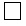 (22) по дате подачи заявки


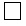 по дате подачи первой заявки в стране-участнице Международной


      конвенции по охране селекционных достижений:
      (31) № первой заявки   (32) Дата подачи   (33) Код страны
                                  первой заявки      первой заявки
      (71) Заявитель(и)
      (72) Автор(ы)
      (54) Название селекционного достижения
      В результате предварительной экспертизы материалов заявки на
      селекционное достижение установлено соответствие их требованиям  ст. 5
      и  6 Закона Республики Казахстан "Об охране селекционных достижений".
      Заявка подлежит дальнейшему рассмотрению, а сведения о ней
      публикуются в бюллетене.
             Эксперт              _______________ (Ф.И.О.) (при его наличии)
                                     (подпись)
             Начальник управления _______________ (Ф.И.О.) (при его наличии)
                                     (подпись)
      Форма            
                                              В РГП "Национальный институт
                                             интеллектуальной собственности"
                                   Министерства юстиции Республики Казахстан
                                          010000 г. Астана, Левобережье, Дом
                                  Министерств, ул. Орынбор, д.8, подъезд № 1 Ходатайство
о досрочной публикации сведений о заявке на выдачу
патента на селекционное достижение
            В соответствии с  пунктом 6 статьи 8 Закона РК "Об охране
      селекционных достижений" прошу (просим) произвести в бюллетене
      Экспертной организации публикацию сведений о заявке на выдачу патента
      на селекционное достижение
             по заявке № ___________________________________________________
                           (регистрационный номер и дата подачи заявки)
      _____________________________________________________________________
                       (название селекционного достижения)
      ранее установленного Законом срока.
      Заявитель (заявители) _________________________________ _____________
                                (полное имя или наименование)    (подпись)
      М.П.
      Форма            
                                             В РГП "Национальный институт
                                            интеллектуальной собственности"
                                  Министерства юстиции Республики Казахстан
                                         010000 г. Астана, Левобережье, Дом
                                 Министерств, ул. Орынбор, д.8, подъезд № 1 Ходатайство
о продлении срока действия патента
на селекционное достижение
      В соответствии с  пунктом 5 статьи 3 Закона РК "Об охране
      селекционных достижений" прошу продлить срок действия патента на
      селекционное достижение
      № ___________________________________________________________________
                                     (номер патента)
      _____________________________________________________________________
                           (название селекционного достижения)
      на __________________________________________________________________
      Примечание: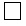 документ об оплате публикации сведений о продлении срока действия


      патента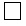 документ об оплате поддержания патента в силе за ___________ год –


      (в соответствии с подпунктом 3  пункта 5 статьи 14 Закона)
             Патентообладатель ___________________
                                    (подпись)
             (М.П.)
      Форма            
                                              В РГП "Национальный институт
                                             интеллектуальной собственности"
                                   Министерства юстиции Республики Казахстан
                                          010000 г. Астана, Левобережье, Дом
                                  Министерств, ул. Орынбор, д.8, подъезд № 1 ХОДАТАЙСТВО
о восстановлении действия патента на селекционное
достижение
            В соответствии с  пунктом 1 статьи 21-1 закона РК "Об охране
      селекционных достижений" прошу восстановить действие патента на
      селекционное достижение (сорт растений или порода животных)
      № __________________________________________________________________
                                     (номер патента)
      ____________________________________________________________________
                          (название селекционного достижения)
      на _________________________________________________________________
            Установленный срок оплаты поддержания патента в силе был
      пропущен по следующим уважительным причинам
            Приложение: документ, подтверждающий оплату восстановления
      действия патента на селекционное достижение
             Патентообладатель ___________________
                                   (подпись)
             (М.П.)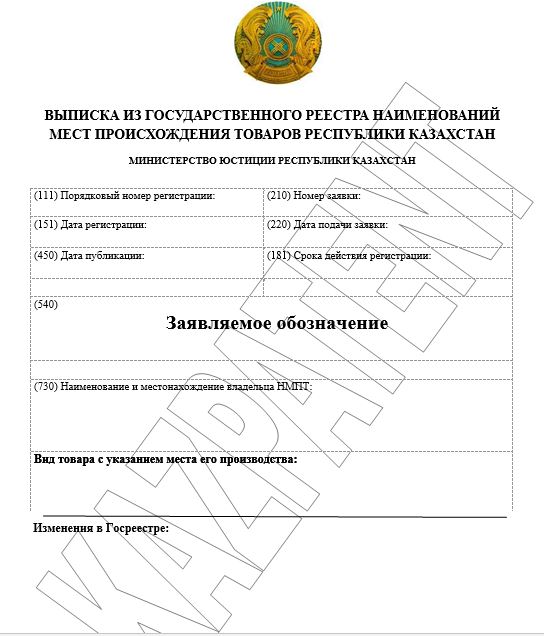 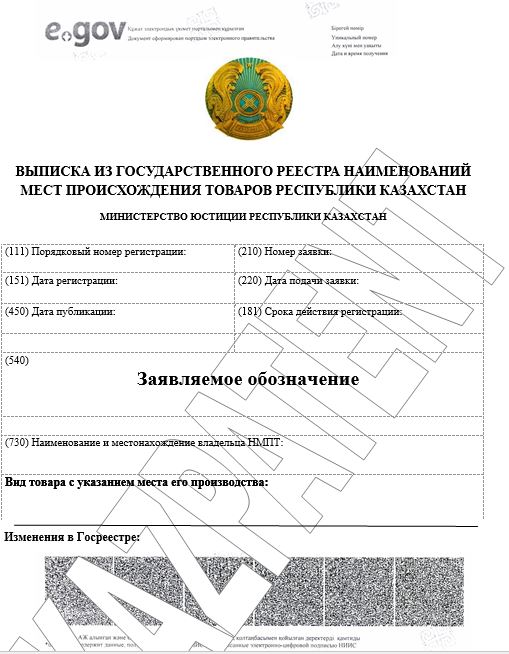 
					© 2012. РГП на ПХВ «Институт законодательства и правовой информации Республики Казахстан» Министерства юстиции Республики Казахстан
				
Министр юстиции
Республики Казахстан
Б. ИмашевПриложение 1
к Правилам
подачи и рассмотрения
заявки на выдачу патента
на селекционное достижение
Дата поступления
Дата поступления
(21) № регистрации
(21) № регистрации
(22) Дата подачи
Приоритет
ЗАЯВЛЕНИЕ
о выдаче патента 
Республики Казахстан
на селекционное достижение
ЗАЯВЛЕНИЕ
о выдаче патента 
Республики Казахстан
на селекционное достижение
ЗАЯВЛЕНИЕ
о выдаче патента 
Республики Казахстан
на селекционное достижение
ЗАЯВЛЕНИЕ
о выдаче патента 
Республики Казахстан
на селекционное достижение
"Национальный институт интеллектуальной собственности" Министерства юстиции Республики Казахстан
010000, г. Астана, Левобережье, Дом Министерств, ул. Орынбор, дом 8, подъезд № 1 
"Национальный институт интеллектуальной собственности" Министерства юстиции Республики Казахстан
010000, г. Астана, Левобережье, Дом Министерств, ул. Орынбор, дом 8, подъезд № 1 
      Предоставляя указанные ниже документы, прошу (просим) выдать патент Республики Казахстан на селекционное достижение на имя заявителя (заявителей)
(71) Заявитель(и): 
(Указывается полное имя или наименование и местожительство или местонахождение.
Данные о местожительстве авторов-заявителей приводятся в графе с кодом 97)
      Предоставляя указанные ниже документы, прошу (просим) выдать патент Республики Казахстан на селекционное достижение на имя заявителя (заявителей)
(71) Заявитель(и): 
(Указывается полное имя или наименование и местожительство или местонахождение.
Данные о местожительстве авторов-заявителей приводятся в графе с кодом 97)
      Предоставляя указанные ниже документы, прошу (просим) выдать патент Республики Казахстан на селекционное достижение на имя заявителя (заявителей)
(71) Заявитель(и): 
(Указывается полное имя или наименование и местожительство или местонахождение.
Данные о местожительстве авторов-заявителей приводятся в графе с кодом 97)
      Предоставляя указанные ниже документы, прошу (просим) выдать патент Республики Казахстан на селекционное достижение на имя заявителя (заявителей)
(71) Заявитель(и): 
(Указывается полное имя или наименование и местожительство или местонахождение.
Данные о местожительстве авторов-заявителей приводятся в графе с кодом 97)
      Предоставляя указанные ниже документы, прошу (просим) выдать патент Республики Казахстан на селекционное достижение на имя заявителя (заявителей)
(71) Заявитель(и): 
(Указывается полное имя или наименование и местожительство или местонахождение.
Данные о местожительстве авторов-заявителей приводятся в графе с кодом 97)
Код страны по стандарту ВОИС ST.3 (если он установлен)
Заполняется только при испрашивании приоритета по дате более ранней, чем дата поступления заявки в РГП НИИС 
Прошу (просим) установить приоритет селекционного достижения по дате: 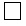 подачи первой заявки в стране-участнице Международной конвенции (п. 2 ст. 7 Закона)


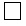 поступления заявки на допуск к использованию в госкомиссию (п. 2 ст. 4 Закона)


Заполняется только при испрашивании приоритета по дате более ранней, чем дата поступления заявки в РГП НИИС 
Прошу (просим) установить приоритет селекционного достижения по дате: подачи первой заявки в стране-участнице Международной конвенции (п. 2 ст. 7 Закона)


поступления заявки на допуск к использованию в госкомиссию (п. 2 ст. 4 Закона)


Заполняется только при испрашивании приоритета по дате более ранней, чем дата поступления заявки в РГП НИИС 
Прошу (просим) установить приоритет селекционного достижения по дате: подачи первой заявки в стране-участнице Международной конвенции (п. 2 ст. 7 Закона)


поступления заявки на допуск к использованию в госкомиссию (п. 2 ст. 4 Закона)


Заполняется только при испрашивании приоритета по дате более ранней, чем дата поступления заявки в РГП НИИС 
Прошу (просим) установить приоритет селекционного достижения по дате: подачи первой заявки в стране-участнице Международной конвенции (п. 2 ст. 7 Закона)


поступления заявки на допуск к использованию в госкомиссию (п. 2 ст. 4 Закона)


Заполняется только при испрашивании приоритета по дате более ранней, чем дата поступления заявки в РГП НИИС 
Прошу (просим) установить приоритет селекционного достижения по дате: подачи первой заявки в стране-участнице Международной конвенции (п. 2 ст. 7 Закона)


поступления заявки на допуск к использованию в госкомиссию (п. 2 ст. 4 Закона)


Заполняется только при испрашивании приоритета по дате более ранней, чем дата поступления заявки в РГП НИИС 
Прошу (просим) установить приоритет селекционного достижения по дате: подачи первой заявки в стране-участнице Международной конвенции (п. 2 ст. 7 Закона)


поступления заявки на допуск к использованию в госкомиссию (п. 2 ст. 4 Закона)


№ первой заявки или заявки на допуск к использованию 
Дата испрашиваемого приоритета 
Дата испрашиваемого приоритета 
Код страны подачи (ST.3 ВОИС)
Стадия рассмотрения заявки
Под каким названием зарегистрировано селекционное достижение
Я (мы) заявляю(ем), что материал, переданный с первой заявкой, представляет данный сорт (породу) и соответствует настоящей заявке.
Род, вид ___________________________________________________________________________
                            (название на государственном или русском языке)
         ___________________________________________________________________________
                                       (латинское название)
Я (мы) заявляю(ем), что материал, переданный с первой заявкой, представляет данный сорт (породу) и соответствует настоящей заявке.
Род, вид ___________________________________________________________________________
                            (название на государственном или русском языке)
         ___________________________________________________________________________
                                       (латинское название)
Я (мы) заявляю(ем), что материал, переданный с первой заявкой, представляет данный сорт (породу) и соответствует настоящей заявке.
Род, вид ___________________________________________________________________________
                            (название на государственном или русском языке)
         ___________________________________________________________________________
                                       (латинское название)
Я (мы) заявляю(ем), что материал, переданный с первой заявкой, представляет данный сорт (породу) и соответствует настоящей заявке.
Род, вид ___________________________________________________________________________
                            (название на государственном или русском языке)
         ___________________________________________________________________________
                                       (латинское название)
Я (мы) заявляю(ем), что материал, переданный с первой заявкой, представляет данный сорт (породу) и соответствует настоящей заявке.
Род, вид ___________________________________________________________________________
                            (название на государственном или русском языке)
         ___________________________________________________________________________
                                       (латинское название)
Я (мы) заявляю(ем), что материал, переданный с первой заявкой, представляет данный сорт (породу) и соответствует настоящей заявке.
Род, вид ___________________________________________________________________________
                            (название на государственном или русском языке)
         ___________________________________________________________________________
                                       (латинское название)
Предлагаемое наименование 
Предлагаемое наименование 
Предлагаемое наименование 
Предлагаемое наименование 
Предлагаемое наименование 
Селекционный номер
Селекционное достижение выведено в стране(ах)_________________________________________
Предлагался ли сорт (порода) к продаже или продавался:
В стране подачи заявки: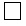  - нет 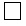 - да впервые ________ под названием ____________


                                                    (дата)
В других странах: 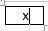 - нет 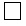 - да впервые ________________________________________


                                 (страна, дата) 
под названием _______________________________________________________________________
Селекционное достижение выведено в стране(ах)_________________________________________
Предлагался ли сорт (порода) к продаже или продавался:
В стране подачи заявки: - нет - да впервые ________ под названием ____________


                                                    (дата)
В других странах: - нет - да впервые ________________________________________


                                 (страна, дата) 
под названием _______________________________________________________________________
Селекционное достижение выведено в стране(ах)_________________________________________
Предлагался ли сорт (порода) к продаже или продавался:
В стране подачи заявки: - нет - да впервые ________ под названием ____________


                                                    (дата)
В других странах: - нет - да впервые ________________________________________


                                 (страна, дата) 
под названием _______________________________________________________________________
Селекционное достижение выведено в стране(ах)_________________________________________
Предлагался ли сорт (порода) к продаже или продавался:
В стране подачи заявки: - нет - да впервые ________ под названием ____________


                                                    (дата)
В других странах: - нет - да впервые ________________________________________


                                 (страна, дата) 
под названием _______________________________________________________________________
Селекционное достижение выведено в стране(ах)_________________________________________
Предлагался ли сорт (порода) к продаже или продавался:
В стране подачи заявки: - нет - да впервые ________ под названием ____________


                                                    (дата)
В других странах: - нет - да впервые ________________________________________


                                 (страна, дата) 
под названием _______________________________________________________________________
Адрес для переписки (полный почтовый адрес и имя адресата) 
Телефон:               Мобильный тел.                        Факс:
(74) Патентный поверенный (полное имя, регистрационный номер) или представитель заявителя(ей) (полное имя или наименование)
Адрес для переписки (полный почтовый адрес и имя адресата) 
Телефон:               Мобильный тел.                        Факс:
(74) Патентный поверенный (полное имя, регистрационный номер) или представитель заявителя(ей) (полное имя или наименование)
Адрес для переписки (полный почтовый адрес и имя адресата) 
Телефон:               Мобильный тел.                        Факс:
(74) Патентный поверенный (полное имя, регистрационный номер) или представитель заявителя(ей) (полное имя или наименование)
Адрес для переписки (полный почтовый адрес и имя адресата) 
Телефон:               Мобильный тел.                        Факс:
(74) Патентный поверенный (полное имя, регистрационный номер) или представитель заявителя(ей) (полное имя или наименование)
Адрес для переписки (полный почтовый адрес и имя адресата) 
Телефон:               Мобильный тел.                        Факс:
(74) Патентный поверенный (полное имя, регистрационный номер) или представитель заявителя(ей) (полное имя или наименование)
Перечень прилагаемых документов
Перечень прилагаемых документов
Кол-во л. в 1 экз.
Кол-во экз.
Основание для возникновения права на подачу заявки и получение патента (без представления документа):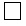 заявитель является работодателем и соблюдены условия п.1 ст. 5 Закона


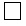 переуступка права работодателем или его правопреемником


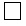 переуступка права автором или его правопреемником 


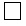 право наследования

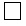 приложение к заявлению

приложение к заявлению


Основание для возникновения права на подачу заявки и получение патента (без представления документа):заявитель является работодателем и соблюдены условия п.1 ст. 5 Закона


переуступка права работодателем или его правопреемником


переуступка права автором или его правопреемником 


право наследования

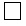 анкета селекционного достижения

анкета селекционного достижения


Основание для возникновения права на подачу заявки и получение патента (без представления документа):заявитель является работодателем и соблюдены условия п.1 ст. 5 Закона


переуступка права работодателем или его правопреемником


переуступка права автором или его правопреемником 


право наследования

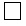 фотографии 

фотографии 


Основание для возникновения права на подачу заявки и получение патента (без представления документа):заявитель является работодателем и соблюдены условия п.1 ст. 5 Закона


переуступка права работодателем или его правопреемником


переуступка права автором или его правопреемником 


право наследования

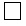 негативы или цветные слайды 

негативы или цветные слайды 


Основание для возникновения права на подачу заявки и получение патента (без представления документа):заявитель является работодателем и соблюдены условия п.1 ст. 5 Закона


переуступка права работодателем или его правопреемником


переуступка права автором или его правопреемником 


право наследования

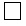 информация о ранее произведенной продаже

информация о ранее произведенной продаже


Основание для возникновения права на подачу заявки и получение патента (без представления документа):заявитель является работодателем и соблюдены условия п.1 ст. 5 Закона


переуступка права работодателем или его правопреемником


переуступка права автором или его правопреемником 


право наследования

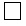 документ об оплате подачи заявки

документ об оплате подачи заявки


Основание для возникновения права на подачу заявки и получение патента (без представления документа):заявитель является работодателем и соблюдены условия п.1 ст. 5 Закона


переуступка права работодателем или его правопреемником


переуступка права автором или его правопреемником 


право наследования

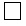 документ, подтверждающий наличие оснований для уменьшения размера оплаты

документ, подтверждающий наличие оснований для уменьшения размера оплаты


Основание для возникновения права на подачу заявки и получение патента (без представления документа):заявитель является работодателем и соблюдены условия п.1 ст. 5 Закона


переуступка права работодателем или его правопреемником


переуступка права автором или его правопреемником 


право наследования

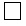 копия первой заявки (при испрашивании конвенционного приоритета)

копия первой заявки (при испрашивании конвенционного приоритета)


Основание для возникновения права на подачу заявки и получение патента (без представления документа):заявитель является работодателем и соблюдены условия п.1 ст. 5 Закона


переуступка права работодателем или его правопреемником


переуступка права автором или его правопреемником 


право наследования

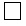 перевод заявки на государственный или русский язык

перевод заявки на государственный или русский язык


Основание для возникновения права на подачу заявки и получение патента (без представления документа):заявитель является работодателем и соблюдены условия п.1 ст. 5 Закона


переуступка права работодателем или его правопреемником


переуступка права автором или его правопреемником 


право наследования

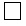 доверенность, удостоверяющая полномочия патентного поверенного или представителя

доверенность, удостоверяющая полномочия патентного поверенного или представителя


Основание для возникновения права на подачу заявки и получение патента (без представления документа):заявитель является работодателем и соблюдены условия п.1 ст. 5 Закона


переуступка права работодателем или его правопреемником


переуступка права автором или его правопреемником 


право наследования

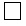 другой документ (указать)

другой документ (указать)


Основание для возникновения права на подачу заявки и получение патента (без представления документа):заявитель является работодателем и соблюдены условия п.1 ст. 5 Закона


переуступка права работодателем или его правопреемником


переуступка права автором или его правопреемником 


право наследования


(72) Автор(ы)
(указываются полные Ф.И.О.)
(97) Полный почтовый адрес местожительства, включая наименование страны и ее код по стандарту ВОИС ST.3, если он установлен
(97) Полный почтовый адрес местожительства, включая наименование страны и ее код по стандарту ВОИС ST.3, если он установлен
(97) Полный почтовый адрес местожительства, включая наименование страны и ее код по стандарту ВОИС ST.3, если он установлен
Подпись(и) автора(ов) - заявителя(ей) и/или автора(ов), переуступившего(их) право на получение патента, дата
Я (мы) _______________________________________________________________________________
прошу (просим) не упоминать меня (нас) как автора(ов) при публикации материалов заявки
Подпись(и) автора(ов)
Я (мы) _______________________________________________________________________________
прошу (просим) не упоминать меня (нас) как автора(ов) при публикации материалов заявки
Подпись(и) автора(ов)
Я (мы) _______________________________________________________________________________
прошу (просим) не упоминать меня (нас) как автора(ов) при публикации материалов заявки
Подпись(и) автора(ов)
Я (мы) _______________________________________________________________________________
прошу (просим) не упоминать меня (нас) как автора(ов) при публикации материалов заявки
Подпись(и) автора(ов)
Я (мы) _______________________________________________________________________________
прошу (просим) не упоминать меня (нас) как автора(ов) при публикации материалов заявки
Подпись(и) автора(ов)
Я (мы) заявляю(ем), что по имеющимся у меня (нас) сведениям информация, необходимая для рассмотрения заявки и внесенная в настоящее заявление и в приложения, является окончательной и правильной.
Я (мы) подтверждаю(ем), что образцы получены должным образом и представляют репрезентативную выборку селекционного достижения.
Я (мы) заявляю(ем), что по имеющимся у меня (нас) сведениям информация, необходимая для рассмотрения заявки и внесенная в настоящее заявление и в приложения, является окончательной и правильной.
Я (мы) подтверждаю(ем), что образцы получены должным образом и представляют репрезентативную выборку селекционного достижения.
Я (мы) заявляю(ем), что по имеющимся у меня (нас) сведениям информация, необходимая для рассмотрения заявки и внесенная в настоящее заявление и в приложения, является окончательной и правильной.
Я (мы) подтверждаю(ем), что образцы получены должным образом и представляют репрезентативную выборку селекционного достижения.
Я (мы) заявляю(ем), что по имеющимся у меня (нас) сведениям информация, необходимая для рассмотрения заявки и внесенная в настоящее заявление и в приложения, является окончательной и правильной.
Я (мы) подтверждаю(ем), что образцы получены должным образом и представляют репрезентативную выборку селекционного достижения.
Я (мы) заявляю(ем), что по имеющимся у меня (нас) сведениям информация, необходимая для рассмотрения заявки и внесенная в настоящее заявление и в приложения, является окончательной и правильной.
Я (мы) подтверждаю(ем), что образцы получены должным образом и представляют репрезентативную выборку селекционного достижения.
Подпись
подпись(и) заявителя(ей) или патентного поверенного, дата подписания (при подписании от имени юридического лица подпись руководителя скрепляется печатью)
Подпись
подпись(и) заявителя(ей) или патентного поверенного, дата подписания (при подписании от имени юридического лица подпись руководителя скрепляется печатью)
Подпись
подпись(и) заявителя(ей) или патентного поверенного, дата подписания (при подписании от имени юридического лица подпись руководителя скрепляется печатью)
Подпись
подпись(и) заявителя(ей) или патентного поверенного, дата подписания (при подписании от имени юридического лица подпись руководителя скрепляется печатью)
Подпись
подпись(и) заявителя(ей) или патентного поверенного, дата подписания (при подписании от имени юридического лица подпись руководителя скрепляется печатью)Приложение 2
к Правилам
подачи и рассмотрения
заявки на выдачу патента
на селекционное достижениеУтверждаю
Директор РГП "НИИС"Приложение 3
к Правилам
подачи и рассмотрения
заявки на выдачу патента
на селекционное достижениеУтверждаю
Директор РГП "НИИС"Приложение 4
к Правилам
подачи и рассмотрения
заявки на выдачу патента
на селекционное достижениеПриложение 5
к Правилам
подачи и рассмотрения
заявки на выдачу патента
на селекционное достижениеПриложение 6
к Правилам
подачи и рассмотрения
заявки на выдачу патента
на селекционное достижениеПриложение 2
к Инструкции по составлению,
оформлению и рассмотрению заявки
на наименование места происхождения
товара и предоставление права
пользования наименованием места
происхождения товараПриложение 3
к Инструкции по составлению,
оформлению и рассмотрению заявки
на наименование места происхождения
товара и предоставление права
пользования наименованием места
происхождения товара